Приложение №4к ДР-СРО А СРО РОСАТРЕБОВАНИЕо внесения дополнительного взносав компенсационный фонд обеспечения договорных обязательств Ассоциации Настоящее требование вынесено в адрес члена А СРО РОСА _______________________________________________________________________.					(наименование члена А СРО РОСА, ОГРН)В с п. 4.3.14. «Положения о контроле за деятельностью членов А СРО РОСА» и ч.8 ст.55-13 Градостроительного кодекса РФ, Вам необходимо в пятидневный срок с даты получения настоящего требования и Предупреждения внести дополнительный взнос в размере ________________________ рублей в компенсационный фонд обеспечения договорных обязательств Ассоциации по следующим реквизитам:Получатель платежа: А СРО РОСА:Реквизиты специального банковского счета банка получателя:Генеральный директорАссоциации «Саморегулируемая организация «Республиканское объединение строителей Алании»	__________________ фамилия инициалы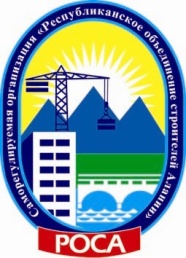 Ассоциация «Саморегулируемая организация«Республиканское объединение строителей Алании»(А СРО РОСА) ОГРН-1081500000801, ИНН-1515918308СРО-С-159-25122009Россия, 362002, Республика  Северная Осетия-Алания, г. Владикавказ, ул. Чкалова, д. 41, корпус «А» телефон/факс (8-867-2) 51-91-46,  51-92-28, 51-99-02email:info@npsrorosa.ru, http://www.npsrorosa.ru   кому «___»  ___________  20___ г. №______________ комуНа № __________ от «___» _________20____г. кому№ Банк получатель:БИК:Корреспондентский счет:ИНН Банка:КПП Банка: